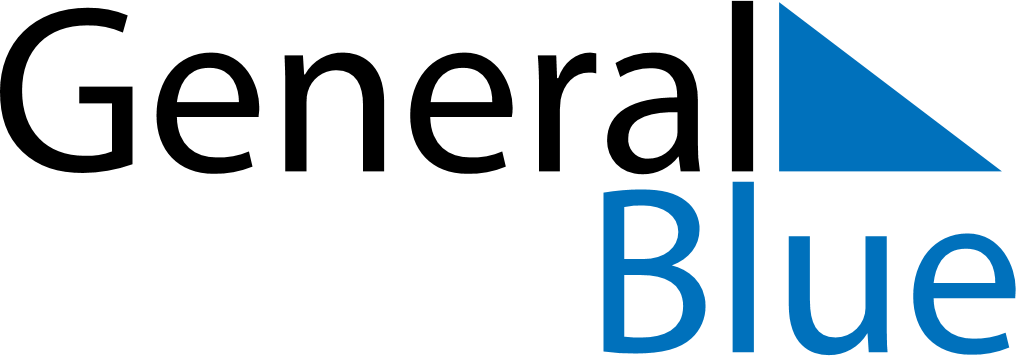 July 2024July 2024July 2024July 2024July 2024July 2024Southampton, England, United KingdomSouthampton, England, United KingdomSouthampton, England, United KingdomSouthampton, England, United KingdomSouthampton, England, United KingdomSouthampton, England, United KingdomSunday Monday Tuesday Wednesday Thursday Friday Saturday 1 2 3 4 5 6 Sunrise: 4:56 AM Sunset: 9:22 PM Daylight: 16 hours and 26 minutes. Sunrise: 4:56 AM Sunset: 9:22 PM Daylight: 16 hours and 25 minutes. Sunrise: 4:57 AM Sunset: 9:22 PM Daylight: 16 hours and 24 minutes. Sunrise: 4:58 AM Sunset: 9:21 PM Daylight: 16 hours and 23 minutes. Sunrise: 4:59 AM Sunset: 9:21 PM Daylight: 16 hours and 22 minutes. Sunrise: 5:00 AM Sunset: 9:20 PM Daylight: 16 hours and 20 minutes. 7 8 9 10 11 12 13 Sunrise: 5:00 AM Sunset: 9:20 PM Daylight: 16 hours and 19 minutes. Sunrise: 5:01 AM Sunset: 9:19 PM Daylight: 16 hours and 17 minutes. Sunrise: 5:02 AM Sunset: 9:18 PM Daylight: 16 hours and 16 minutes. Sunrise: 5:03 AM Sunset: 9:18 PM Daylight: 16 hours and 14 minutes. Sunrise: 5:04 AM Sunset: 9:17 PM Daylight: 16 hours and 12 minutes. Sunrise: 5:05 AM Sunset: 9:16 PM Daylight: 16 hours and 10 minutes. Sunrise: 5:06 AM Sunset: 9:15 PM Daylight: 16 hours and 8 minutes. 14 15 16 17 18 19 20 Sunrise: 5:08 AM Sunset: 9:14 PM Daylight: 16 hours and 6 minutes. Sunrise: 5:09 AM Sunset: 9:14 PM Daylight: 16 hours and 4 minutes. Sunrise: 5:10 AM Sunset: 9:13 PM Daylight: 16 hours and 2 minutes. Sunrise: 5:11 AM Sunset: 9:11 PM Daylight: 16 hours and 0 minutes. Sunrise: 5:12 AM Sunset: 9:10 PM Daylight: 15 hours and 58 minutes. Sunrise: 5:14 AM Sunset: 9:09 PM Daylight: 15 hours and 55 minutes. Sunrise: 5:15 AM Sunset: 9:08 PM Daylight: 15 hours and 53 minutes. 21 22 23 24 25 26 27 Sunrise: 5:16 AM Sunset: 9:07 PM Daylight: 15 hours and 50 minutes. Sunrise: 5:17 AM Sunset: 9:06 PM Daylight: 15 hours and 48 minutes. Sunrise: 5:19 AM Sunset: 9:04 PM Daylight: 15 hours and 45 minutes. Sunrise: 5:20 AM Sunset: 9:03 PM Daylight: 15 hours and 43 minutes. Sunrise: 5:22 AM Sunset: 9:02 PM Daylight: 15 hours and 40 minutes. Sunrise: 5:23 AM Sunset: 9:00 PM Daylight: 15 hours and 37 minutes. Sunrise: 5:24 AM Sunset: 8:59 PM Daylight: 15 hours and 34 minutes. 28 29 30 31 Sunrise: 5:26 AM Sunset: 8:58 PM Daylight: 15 hours and 31 minutes. Sunrise: 5:27 AM Sunset: 8:56 PM Daylight: 15 hours and 29 minutes. Sunrise: 5:29 AM Sunset: 8:55 PM Daylight: 15 hours and 26 minutes. Sunrise: 5:30 AM Sunset: 8:53 PM Daylight: 15 hours and 23 minutes. 